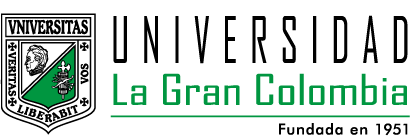 	REQUISITOSHoja de vida Copia Cédula de ciudadanía 150%Certificado promedio académicoPaz y Salvo Académico (con fecha de terminación de materias).Certificado EPSBENEFICIOSPago derechos de gradoPago cursos de actualización (preparatorios).DURACIÓN DE LA JUDICATURA9 Meses -Tiempo completo 12 Meses - Medio Tiempo CERTIFICACIÓNSe expide certificación con funciones al estudiante que realizó y cumplió satisfactoriamente con las actividades correspondientes a la Judicatura en el Consultorio Jurídico y/o Centro de Conciliación.NOTA: Para postularse deben radicar todos los requisitos en Consultorio Jurídico.Horario: Lunes a viernes de 9:00 am a 7:00 pm (jornada continua). 